         363131, Республика Северная Осетия – Алания, с. Ир, ул. Ф.Кастро, 4; тел./ факс: 8(86738) 2-40-81; 2-40-22,  http://www.rso-ir.ru, e-mail: ams_ir@mail.ruРЕШЕНИЕСобрания представителей муниципального образования Ирского сельского поселения Пригородного района Республики Северная Осетия-Алания28.03. 2016 г.				№ 4						   с. Ир«Об исполнении бюджета Ирского сельского поселения муниципального образования Пригородный район РСО-Алания на 2015 год»Заслушав доклад специалиста 1 категории администрации Ирского сельского поселения Табуеву Илону Руслановну, Собрание представителей Ирского сельского поселения РЕШИЛО:Статья 1:Утвердить отчет об исполнении бюджета Ирского сельского поселения муниципального образования Пригородный район РСО-Алания на 2015годпо доходам в сумме 2803187,10руб, и по расходам в сумме 2892582,81 руб,согласно приложению № 1.Глава Ирского сельского поселения					  В.Г. КулумбековУæрæсейы ФедерациРеспубликæЦæгат Ирыстон – АланиГорæтгæрон районы Иры хъæуы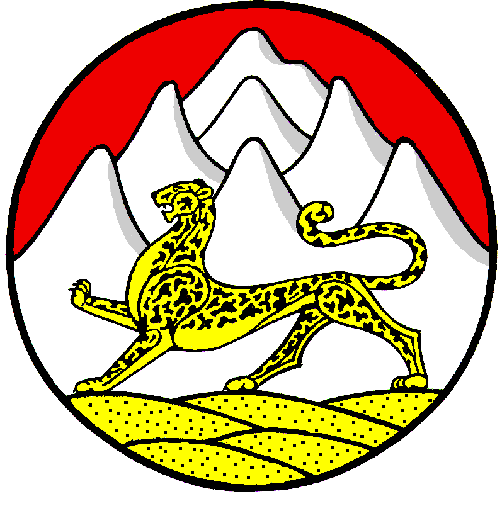 Российская ФедерацияРеспубликаСеверная Осетия – АланияПригородный районСобрание ПредставителейИрского сельского поселения